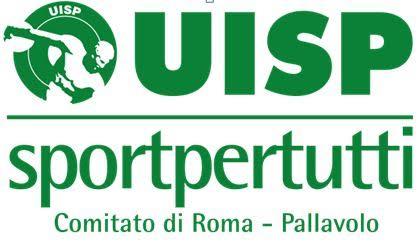  TROFEO GIOCAVOLLEY 2020                  SOCIETÀ   ____________________Tappa del _____________          Luogo_______________________________Indicare il numero di squadre partecipanti alla tappa che saranno numerate in ordine crescente dalla palla bloccata al 2° cicloBarrare la categoria di appartenenza della squadraIl/La sottoscritto/a ____________________________________ in qualità di dirigente della società ____________________________________________________________tessera Uisp tipo D n. ____________________________ dichiara che gli atleti riportati in questa lista risultano tesserati alla data odierna con la UISP.    Data					        	  Firma del dirigente responsabile___________________			         ______________________________ PB - PALLA BLOCCATA (nati nel 2012 e successivi) MV1 - 1° CICLO (nati nel 2010 e successivi) MV2- 2° CICLO (nati nel 2008 e successivi)ARBITRO SOCIETARIOSINOCOGNOMENOMEDATA DI NASCITACategoriaPBMV1MV2CategoriaPBMV1MV2CategoriaPBMV1MV2CategoriaPBMV1MV2CategoriaPBMV1MV2CategoriaPBMV1MV2CategoriaPBMV1MV2